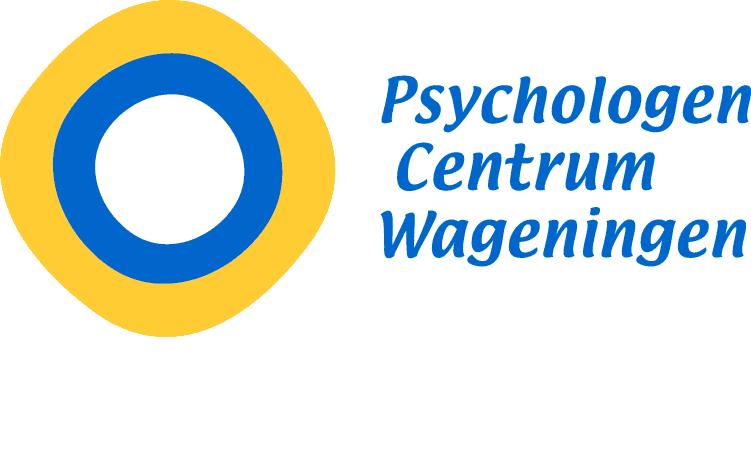 Inschrijfformulier/akkoordverklaring aanmelding kind en jeugd.Voordat uw kind wordt gezien door één van de psychologen van Psychologen Centrum Wageningen, is het nodig dat wij hiervoor toestemming hebben van beide ouders/gezagdragers. Wilt u dit formulier dan ook ingevuld en ondertekend meenemen naar het intakegesprek?1 Persoonlijke gegevens van het kind/ de jongereNaam:  			________________________________________________M/VRoepnaam:  		________________________________________________Geboortedatum:  	________________________________________________Adres: 			________________________________________________Plaats: 			________________________________________________2. Persoonlijke gegevens van de gezagdragende ouders			Vader				MoederNaam en voorlettters:	________________________ :   ________________________Telefoonnummer:     	________________________ :   ________________________Adres:                     	________________________ :   ________________________Woonplaats:            	________________________ :   ________________________E-mailadres:           	________________________ :   ________________________Geboortedatum:      	________________________ :   ________________________Burgerlijke staat:      	________________________ :   ________________________Wanneer er sprake is van gescheiden ouders, is er sprake van een omgangregeling, en zo ja, hoe ziet deze eruit;______________________________________________________________3. Gezinssamenstelling, gegevens van eventuele broers/ zussen van het aangemelde kind/ jongere: (graag invullen naam, leeftijd en soort onderwijs)___________________________________________________________________________________________________________________________________________________________________________________________________________________________________________________________________________________________________________________________________________________________________________4.  Gegevens van de huisartsNaam: 			______________________________________________Plaats: 			______________________________________________Telefoonnummer:	______________________________________________5. Gegevens van het onderwijs van het kind/ jongereNaam school:  		______________________________________________Soort onderwijs: 	______________________________________________Groep/ klas:  		______________________________________________Adres: 			______________________________________________Plaats: 			______________________________________________Telefoonnummer: 	______________________________________________Eventueel contactpersoon (leerkracht of mentor);______________________________________________________Toestemming verwijzingMet het plaatsen van de handtekeningen geven jullie toestemming voor het starten met de intake en de eventueel daarop volgende behandeling en diagnostiek. Zonder deze handtekeningen kan de zorg niet starten. Psychologen Centrum Wageningen zal beide gezagdragende ouders informeren over het verloop van de behandeling en/ of de uitkomsten van het diagnostisch proces.Aangemelde jongere (vanaf 12):   Gezagdragende verzorger 1:   Gezagdragende verzorger 2:Naam:				     Handtekening:			Naam Handtekening:	NaamHandtekening:	